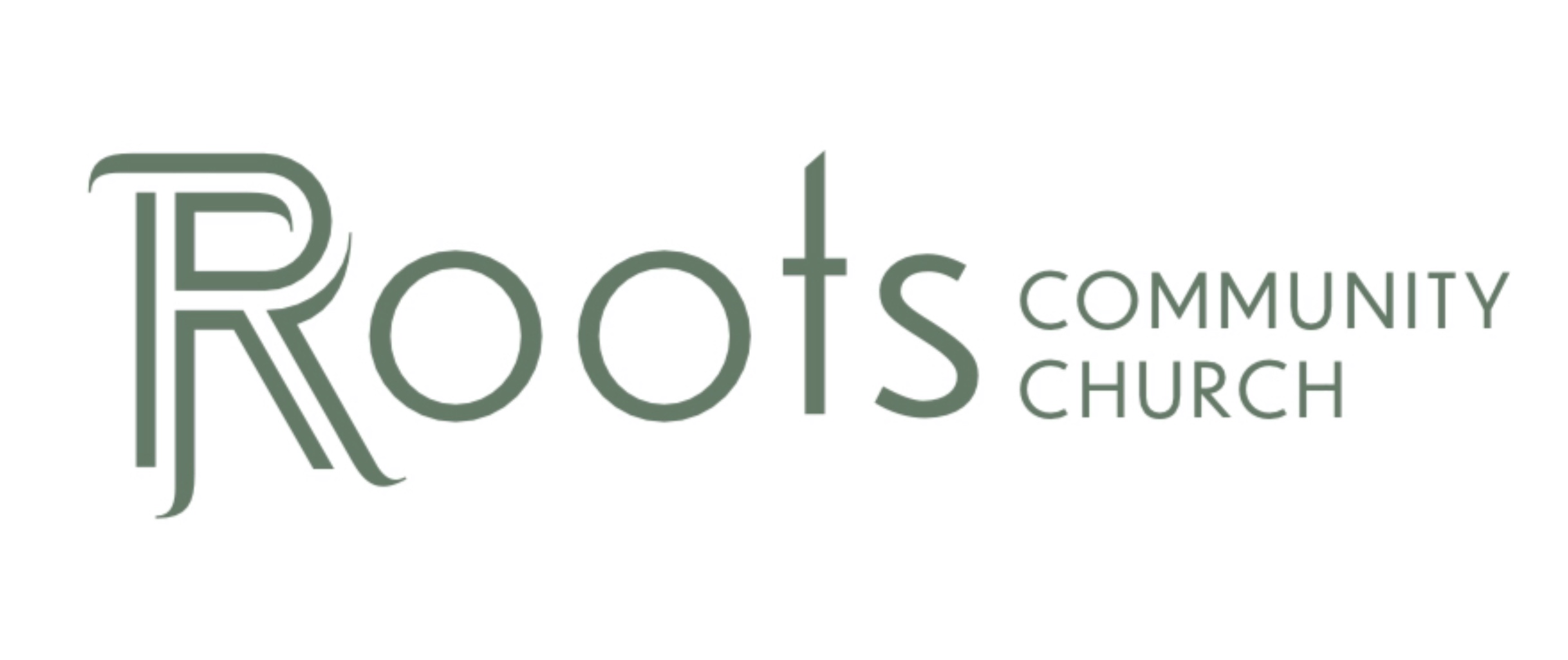 RCC Phoenix – 11.20.22 – Spiritual Tools for Spiritual SuccessRomans 6:12-18 NLT“Do not let sin control the way you live; do not give in to sinful desires. Do not let any part of your body become an instrument of evil to serve sin. Instead, give yourselves completely to God, for you were dead, but now you have new life. So use your whole body as an instrument to do what is right for the glory of God. Sin is no longer your master, for you no longer live under the requirements of the law. Instead, you live under the freedom of God’s grace. Well then, since God’s grace has set us free from the law, does that mean we can go on sinning? Of course not! Don’t you realize that you become the slave of whatever you choose to obey? You can be a slave to sin, which leads to death, or you can choose to obey God, which leads to righteous living. Thank God! Once you were slaves of sin, but now you wholeheartedly obey this teaching we have given you. Now you are free from your slavery to sin, and you have become slaves to righteous living.”Romans 6:19-23 NLT“Because of the weakness of your human nature, I am using the illustration of slavery to help you understand all this. Previously, you let yourselves be slaves to impurity and lawlessness, which led ever deeper into sin. Now you must give yourselves to be slaves to righteous living so that you will become holy. When you were slaves to sin, you were free from the obligation to do right. And what was the result? You are now ashamed of the things you used to do, things that end in eternal doom. But now you are free from the power of sin and have become slaves of God. Now you do those things that lead to holiness and result in eternal life. For the wages of sin is death, but the free gift of God is eternal life through Christ Jesus our Lord.”The  ________________John 14:26 NLT“But when the Father sends the Advocate as my representative—that is, the Holy Spirit—he will teach you everything and will remind you of everything I have told you.”________________  Scripture1 Timothy 4:13 NLT“Until I get there, focus on reading the Scriptures to the church, encouraging the believers, and teaching them.”Believing  ________________Galatians 6:1-2 NLT“Dear brothers and sisters, if another believer is overcome by some sin, you who are godly should gently and humbly help that person back onto the right path. And be careful not to fall into the same temptation yourself. Share each other’s burdens, and in this way obey the law of Christ.”Proverbs 27:17 NLT“As iron sharpens iron, so a friend sharpens a friend.”________________Acts 13:2-3 NLT“One day as these men were worshiping the Lord and fasting, the Holy Spirit said, “Appoint Barnabas and Saul for the special work to which I have called them.” So after more fasting and prayer, the men laid their hands on them and sent them on their way.”________________   ___________Luke 9:23-24 NLT“Then he said to the crowd, “If any of you wants to be my follower, you must give up your own way, take up your cross daily, and follow me. If you try to hang on to your life, you will lose it. But if you give up your life for my sake, you will save it.”